Компетенция «Инженер-конструктор (Инженерный дизайн CAD)»Задание компетенции включает в себя:•	построение моделей деталей, подсборок и сборок в соответствии с информацией, приведенной на чертежах и в текстовом описании;•	создание чертежей;•	создание фотореалистичной визуализации;•	выполнение схем сборки-разборки указанных частей конструкций;•	создание анимационных видеороликов, демонстрирующих работу механизмов;•	измерение ручным инструментом натурного образца для последующего обратного проектирования;•	анализ облака пространственных координатных точек конструктивных элементов детали для последующего обратного проектирования.Условия участия: К участию в соревнованиях допускаются учащиеся, имеющие необходимые знания, умения, навыки.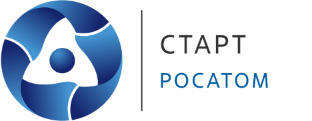 Описание компетенции